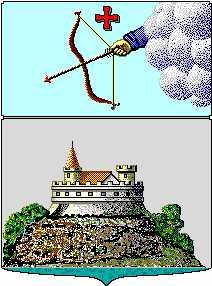 Управление финансов  г. СарапулаКрасная площадь, д. 8, г. Сарапул, УР, 427900 тел./факс: (34147) 4-19-04,  minfin-27@udm.netПРИКАЗВ соответствии с п.1 ст.217 и п.1 ст.219.1 Бюджетного кодекса Российской Федерации, в целях совершенствования организации работы по составлению и исполнения бюджета города Сарапула,ПРИКАЗЫВАЮ:1. Внести в Порядок составления и ведения сводной бюджетной росписи бюджета города Сарапула и бюджетных росписей главных распорядителей средств бюджета города Сарапула (главных администраторов источников финансирования дефицита бюджета города Сарапула), утвержденный приказом Управления финансов г. Сарапула от 31.12.2014 года № 157 «Об утверждении Порядка составления и ведения сводной бюджетной росписи бюджета города Сарапула и бюджетных росписей главных распорядителей средств бюджета города Сарапула (главных администраторов источников финансирования дефицита бюджета города Сарапула)» (с учетом изменений, внесенных приказом Управления финансов г. Сарапула от 01.03.2016 г. №25), следующие изменения и дополнения:1.1. дополнить Порядок разделом V «Предоставление выписки из сводной бюджетной росписи бюджета города Сарапула главным распорядителям (главных администраторов источников)» следующего содержания:«Выписка из сводной бюджетной росписи бюджета города Сарапула предоставляется на основании письменного обращения главного распорядителя (главного администратора источников) содержащего цель предоставления выписки, наименование и коды бюджетной классификации расходов бюджета города Сарапула.Обращение предоставляется за подписью руководителя главного распорядителя  (главного администратора источников).» 1.2. разделы V – VII Порядка считать разделами VI – VIII соответственно.2. Контроль за исполнением данного приказа возложить на начальника бюджетного отдела Суслову О.В.Заместитель Главы Администрации города Сарапула – начальник Управления финансов г.Сарапула                                               С.В. Бочкарева       от 25 апреля 2019 г.№  71О внесении изменений и дополнений в Порядок составления и ведения сводной бюджетной росписи бюджета города Сарапула и бюджетных росписей главных распорядителей средств бюджета города Сарапула (главных администраторов источников финансирования дефицита бюджета города Сарапула)